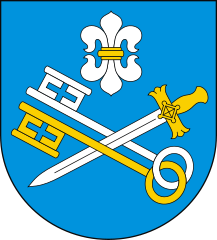 SPECYFIKACJA WARUNKÓW ZAMÓWIENIAw postępowaniu o udzielenie zamówienia publicznego na:„Dostawa sprzętu na potrzeby gospodarki komunalnej Gminy Czyżew tj.: ciągnika rolniczego oraz pługa”(Znak postępowania: RG.271.  6   .2024)ZATWIERDZAM (podpis Kierownika Zamawiającego)Czyżew, dnia 7 czerwca 2024 r.Zawiera zmianę z dnia 14.06.2024rZAMAWIAJĄCY Gmina  Czyżewul. Mazowiecka 3418-220 CzyżewREGON: 450670166NIP: 7221590541tel. 86 2755036;mail: sekretariat@umczyzew.plhttp://www.umczyzew.pl/Godziny pracy: Poniedziałek 08:00-16:00Wtorek - Piątek 07:30-15:30STRONA INTERNETOWA PROWADZONEGO POSTĘPOWANIA Postępowanie o udzielenie zamówienia prowadzone będzie przy użyciu strony internetowej:https://platformazakupowa.pl/transakcja/928952 Ilekroć w Specyfikacji Warunków Zamówienia, zwanej dalej „SWZ” lub w przepisach o zamówieniach publicznych mowa jest o stronie internetowej prowadzonego postępowania należy przez to rozumieć wyżej wskazaną stronę. Zmiany i wyjaśnienia treści SWZ oraz inne dokumenty zamówienia bezpośrednio związane z postępowaniem o udzielenie zamówienia dostępne będą na stronie wskazanej w pkt 2.1.OZNACZENIE POSTĘPOWANIA Postępowanie, którego dotyczy niniejszy dokument oznaczone jest znakiem (numerem referencyjnym):  RG.271.6.2024Wykonawcy powinni we wszelkich kontaktach z Zamawiającym powoływać się  na wyżej podane oznaczenie. TRYB UDZIELENIA ZAMÓWIENIA Postępowanie o udzielenie zamówienia prowadzone jest w trybie podstawowym przewidzianym w art. 275 pkt 2 ustawy Prawo zamówień publicznych zwanej dalej „ustawą”.Zamawiający przewiduje możliwość prowadzenia negocjacji w celu ulepszenia treści ofert w ramach kryteriów oceny ofert. Zamawiający zastrzega, że do ewentualnych negocjacji zaprosi nie więcej niż 3 wykonawców, których oferty uzyskały najwyższą łączną ilość punktów w kryterium „cena” określonego w pkt. 21.1.1 niniejszej SWZ Szacunkowa wartość przedmiotowego zamówienia nie przekracza progów unijnych o jakich mowa w art. 3 ustawy PzpŹRÓDŁA FINANSOWANIA Zamówienie jest finansowane ze środków własnych gminy PRZEDMIOT ZAMÓWIENIA Przedmiotem zamówienia jest Dostawa sprzętu na potrzeby gospodarki komunalnej Gminy Czyżew tj. ciągnika rolniczego oraz pługa komunalnego.Wymagana długość okresu gwarancji wynosi min. 12 miesięcy. Udzielając gwarancji Wykonawca zapewnia bezpłatne czynności przeglądów gwarancyjnych w okresie udzielonej gwarancji, zatem koszty te winien uwzględnić w wynagrodzeniu.Pakiet serwisowy który zapewni Wykonawca ma obejmować robociznę, materiały i koszty dojazdu.  Maksymalna odległość serwisu od siedziby Zamawiającego – 50 km.Przeglądy gwarancyjne będą odbywały się w siedzibie zamawiającego. W okresie gwarancji wszystkie koszty przeglądów gwarancyjnych i napraw, w tym dojazdy wykonawcy do siedziby zamawiającego, koszt materiałów i części zamiennych, za wyjątkiem materiałów i części eksploatacyjnych podlegających naturalnemu zużyciu ponosi wykonawca.Wykonawca zobowiązany będzie do zapewnienia funkcjonowania autoryzowanego serwisu, wyposażonego w samochody z narzędziami do przeglądów gwarancyjnych, diagnostyki i napraw polowych. Wykonawca winien zapewnić możliwość porozumienia się z serwisem mailowo i telefonicznie w języku polskim w godzinach 8.00- 16.00 we wszystkie robocze dni tygodnia. Wymagany czas reakcji serwisu nie będzie dłuższy niż 72 godziny (3 dni robocze) od momentu zgłoszenia usterki. Poprzez czas reakcji należy rozumieć czas przystąpienia do naprawy liczony od momentu przyjęcia zgłoszenia przez serwis Wykonawcy. Zgłaszanie wad dokonywane będzie przez Zamawiającego niezwłocznie po ich ujawnieniu pocztą elektroniczną lub telefonicznie, w dni robocze od poniedziałku do piątku. Wykonawca może uzyskać dodatkowe punkty za skrócenie czasu reakcji serwisu zgodnie z rozdz. 21 SWZ „Kryteria oceny ofert”. Zamawiający nie dopuszcza składania ofert częściowychNie dokonano podziału zamówienia na części z powodu: Przedmiotem zamówienia jest dostawa ciągnika rolniczego wraz z oprzyrządowaniem dedykowanym do współpracy z tym ciągnikiem wg specyfikacji technicznej określonej w opisie przedmiotu zamówienia. Niepodzielenie zamówienia na części zagwarantuje współgranie sprzętu i dopasowanie mocowania i napędu oprzyrządowania do ciągnika. Dokonując zakupu od jednego sprzedawcy Zamawiający jest w stanie uzyskać większy rabat, niż kupując sprzęty osobno. Zakup bez dzielenia na części nie ogranicza dostępu do zamówienia małym i średnim przedsiębiorcom, gdyż branża której dotyczy zamówienie charakteryzuje się tym, że wykonawca, który zajmuje się sprzedażą ciągników, zajmuje się także sprzedażą przyczep i innych maszyn współpracujących z ciągnikami.Brak podziału na części w tym przypadku skutkuje korzyściami: ekonomicznymi, jakościowymi oraz terminowym. 6.1.7. CPV (Wspólny Słownik Zamówień):  a) Główny kod:16700000-2 Ciągnikb) Pozostałe kody:43313100-1 Pługi odśnieżające lemieszoweSzczegółowo przedmiot zamówienia opisany został w Opisie przedmiotu Zamówienia będącym załącznikiem nr 1 do SWZ oraz w projektowanych postanowieniach umowy w sprawie zamówienia publicznego, które zostaną wprowadzone do treści umowy stanowiących Załącznik nr 2 do SWZ. W przypadku użycia w SWZ lub załącznikach odniesień do norm, europejskich ocen technicznych, aprobat, specyfikacji technicznych i systemów referencji technicznych, o których mowa w art. 101 ust. 1 pkt 2 oraz ust. 3 ustawy Zamawiający dopuszcza rozwiązania równoważne opisywanym. Wykonawca analizując dokumentację powinien założyć, że każdemu odniesieniu, o którym mowa w art. 101 ust. 1 pkt 2 oraz ust. 3 ustawy użytemu w dokumentacji towarzyszy wyraz „lub równoważne". W przypadku, gdy w SWZ lub załącznikach zostały użyte znaki towarowe, oznacza to, że są podane przykładowo i określają jedynie minimalne oczekiwane parametry jakościowe oraz wymagany standard. Wykonawca może zastosować materiały lub urządzenia równoważne, lecz o parametrach technicznych i jakościowych podobnych lub lepszych, których zastosowanie w żaden sposób nie wpłynie negatywnie na prawidłowe funkcjonowanie rozwiązań przyjętych w dokumentacji. Wykonawca, który zastosuje urządzenia lub materiały równoważne będzie obowiązany wykazać w trakcie realizacji zamówienia, że zastosowane przez niego urządzenia i materiały spełniają wymagania określone przez zamawiającego. Użycie w dokumentacji technicznej etykiety w rozumieniu art. 104 ust. 1 ustawy oznacza, że Zamawiający akceptuje wszystkie inne etykiety potwierdzające, że dane roboty budowlane, dostawy lub usługi spełniają równoważne wymagania. W przypadku gdy Wykonawca z przyczyn od niego niezależnych nie może uzyskać określonej przez Zamawiającego etykiety lub równoważnej etykiety, Zamawiający w terminie przez siebie wyznaczonym akceptuje inne odpowiednie przedmiotowe środki dowodowe, w szczególności dokumentację techniczną producenta, o ile dany Wykonawca udowodni, że roboty budowlane dostawy lub usługi, które mają zostać przez niego wykonane, spełniają wymagania określonej etykiety lub określone wymagania wskazane przez Zamawiającego. Użycie w SWZ lub załącznikach wymogu posiadania certyfikatu wydanego przez jednostkę oceniającą zgodność lub sprawozdania z badań przeprowadzonych przez tę jednostkę, jako środka dowodowego potwierdzającego zgodność z wymaganiami lub cechami określonymi w opisie przedmiotu zamówienia, kryteriach oceny ofert lub warunkach realizacji zamówienia oznacza, że Zamawiający akceptuje również certyfikaty wydane przez inne równoważne jednostki oceniające zgodność. Zamawiający akceptuje także inne odpowiednie środki dowodowe, w szczególności dokumentację techniczną producenta, w przypadku, gdy dany wykonawca nie ma ani dostępu do certyfikatów lub sprawozdań z badań, ani możliwości ich uzyskania w odpowiednim terminie, o ile ten brak dostępu nie może być przypisany danemu wykonawcy, oraz pod warunkiem, że dany wykonawca udowodni, że wykonywane przez niego roboty budowlane, dostawy lub usługi spełniają wymogi lub kryteria określone w opisie przedmiotu zamówienia, kryteriach oceny ofert lub warunkach realizacji zamówienia. Jeżeli w opisie przedmiotu zamówienia ujęto zapis wynikający z KNR lub KNNR wskazujący na konieczność wykorzystywania przy realizacji zamówienia konkretnego sprzętu o konkretnych parametrach zamawiający dopuszcza używanie innego sprzętu o ile zapewni to osiągnięcie zakładanych parametrów projektowych i nie spowoduje ryzyka niezgodności wykonanych prac z dokumentacjąZamawiający nie zastrzega obowiązku osobistego wykonania przez Wykonawcę kluczowych zadań.  TERMIN WYKONANIA ZAMÓWIENIA Wykonawca jest zobowiązany wykonać zamówienie w terminie: maksymalnie do 60 dni od dnia podpisania umowy – uwaga jest to również kryterium oceny ofertWARUNKI UDZIAŁU W POSTĘPOWANIU  O udzielenie zamówienia mogą ubiegać się Wykonawcy, którzy nie podlegają wykluczeniu oraz spełniają określone przez Zamawiającego warunki udziału w postępowaniu. O udzielenie zamówienia mogą ubiegać się Wykonawcy, którzy spełniają warunki dotyczące: zdolności do występowania w obrocie gospodarczym Nie dotyczyuprawnień do prowadzenia określonej działalności gospodarczej lub  zawodowej, o ile wynika to z odrębnych przepisów: Nie dotyczysytuacji ekonomicznej lub finansowej : nie dotyczyzdolności technicznej lub zawodowej: nie dotyczyPRZESŁANKI WYKLUCZENIA WYKONAWCÓW Z postępowania o udzielenie zamówienia wyklucza się Wykonawcę, w stosunku do którego zachodzi którakolwiek z okoliczności, o których mowa w art. 108 ust. 1 ustawy PZP. Ponadto Zamawiający wykluczy Wykonawcę wobec którego zachodzi którakolwiek z okoliczności, o której mowa w 109 ust. 1 pkt 1-10 ustawy PZP. Z postępowania o udzielenie zamówienia wyklucza się Wykonawcę w stosunku do którego zachodzą okoliczności wskazane w art. 7 ust. 1 ustawy z dn. 13 kwietnia 2022r o szczególnych rozwiązaniach w zakresie przeciwdziałania wspieraniu agresji na Ukrainę oraz służących ochronie bezpieczeństwa narodowego (Dz. U. z 2024r poz. 507)Z postępowanie o udzielenie zamówienia wyklucza się Wykonawcę w stosunku do którego zachodzi podstawa wykluczenia przewidziana w art. 5k Rozporządzenia Rady (UE) 833/2014 z dnia 31 lipca 2014r dotyczącego środków ograniczających w związku z działaniami Rosji destabilizującymi sytuację na Ukrainie w brzmieniu nadanym Rozporządzeniem Rady (UE) nr 2022/576 z dnia 8 kwietnia 2022r w sprawie zmiany Rozporządzenia Rady (UE) nr 833/2014 dotyczącego środków ograniczających w związku z działaniami Rosji  destabilizującymi sytuację na Ukrainie.Wykluczenie Wykonawcy następuje na odpowiedni okres wskazany w art. 111 ustawy PZP. Zamawiający może wykluczyć Wykonawcę na każdym etapie postępowania o udzielenie zamówienia.PODMIOTOWE ŚRODKI DOWODOWE Zamawiający w niniejszym postępowaniu nie będzie żądał przedłożenia podmiotowych środków dowodowych na potwierdzenie braku podstaw wykluczenia oraz spełniania warunków udziału w postępowaniu. Oświadczenie, o którym mowa w art. 125 ust. 1 ustawy nie jest podmiotowym środkiem dowodowym i stanowi dowód potwierdzający brak podstaw wykluczenia i spełnianie warunków udziału w postępowaniu na dzień składania ofert tymczasowo zastępujący wymagane przez Zamawiającego podmiotowe środki dowodowe. Oświadczenie, o którym mowa w pkt 10.2. Wykonawca zobowiązany jest  złożyć wraz z ofertą, zgodnie ze wzorem, który stanowi Załącznik nr 4 do SWZ.  Zamawiający informuje, że wzory druków i załączników towarzyszące Specyfikacji Istotnych Warunków Zamówienia przygotowane przez Zamawiającego stanowią jedynie element pomocniczy, a za prawidłowość sporządzenia oferty przetargowej odpowiada wykonawca.W przypadku podania w dokumentach wartości wyrażonych w walutach innych niż polski złoty, Zamawiający dokona ich przeliczenia wg. tabeli NBP kursów średnich walut obcych w złotych na dzień publikacji ogłoszenia o zamówieniu.UDOSTĘPNIENIE ZASOBÓW Wykonawca może w celu potwierdzenia spełniania warunków udziału w postępowaniu, w stosownych sytuacjach oraz w odniesieniu do konkretnego zamówienia, lub jego części, polegać na zdolnościach technicznych lub zawodowych lub sytuacji finansowej lub ekonomicznej podmiotów udostępniających zasoby, niezależnie od charakteru prawnego łączących go z nim stosunków prawnych. W odniesieniu do warunków dotyczących wykształcenia, kwalifikacji zawodowych lub doświadczenia, Wykonawcy mogą polegać na zdolnościach podmiotów udostępniających zasoby, jeśli podmioty te wykonają roboty budowlane bądź usługi, do realizacji których te zdolności są wymagane.  Wykonawca, który polega na zdolnościach lub sytuacji podmiotów udostępniających zasoby, składa wraz z ofertą zobowiązanie podmiotu udostępniającego zasoby do oddania mu do dyspozycji niezbędnych zasobów na potrzeby realizacji danego zamówienia lub inny podmiotowy środek dowodowy potwierdzający, że Wykonawca realizując zamówienie, będzie dysponował niezbędnymi zasobami tych podmiotów – nie dotyczy.  Zobowiązanie podmiotu udostępniającego zasoby, o którym mowa w pkt 11.3, potwierdza, że stosunek łączący Wykonawcę z podmiotami udostępniającymi zasoby gwarantuje rzeczywisty dostęp do tych zasobów oraz określa w szczególności:  zakres dostępnych Wykonawcy zasobów podmiotu udostępniającego zasoby; sposób i okres udostępnienia Wykonawcy i wykorzystania przez niego zasobów podmiotu udostępniającego te zasoby przy wykonywaniu zamówienia; czy i w jakim zakresie podmiot udostępniający zasoby, na zdolnościach którego Wykonawca polega w odniesieniu do warunków udziału w postępowaniu dotyczących wykształcenia, kwalifikacji zawodowych lub doświadczenia, zrealizuje roboty budowlane lub usługi, których wskazane zdolności dotyczą. Wykonawca nie może, po upływie terminu składania ofert, powoływać się na zdolności lub sytuację podmiotów udostępniających zasoby, jeżeli na etapie składnia ofert nie polegał on w danym zakresie na zdolnościach lub sytuacji podmiotów udostępniających zasoby.  Wykonawca, w przypadku polegania na zdolnościach lub sytuacji podmiotów udostępniających zasoby, przedstawia oświadczenie, o którym mowa w pkt 10.2. SWZ podmiotu udostepniającego zasoby, potwierdzające brak podstaw wykluczenia tego podmiotu oraz spełnianie warunków udziału w postępowaniu w zakresie, w jakim wykonawca powołuje się na jego zasoby.PODWYKONAWSTWO  Wykonawca może powierzyć wykonanie części zamówienia podwykonawcy. Zamawiający żąda wskazania przez Wykonawcę części zamówienia, których wykonanie zamierza powierzyć podwykonawcom, oraz podania nazw ewentualnych podwykonawców, jeżeli są już znani. INFORMACJA DLA WYKONAWCÓW WSPÓLNIE UBIEGAJĄCYCH SIĘ O UDZIELENIE ZAMÓWIENIA Wykonawcy mogą wspólnie ubiegać się o udzielenie zamówienia. W takim przypadku Wykonawcy ustanawiają pełnomocnika do reprezentowania ich w postępowaniu o udzielenie zamówienia albo reprezentowania w postępowaniu i zawarcia umowy w sprawie zamówienia publicznego. W przypadku Wykonawców wspólnie ubiegających się o udzielenie zamówienia, żaden z nich nie może podlegać wykluczeniu na podstawie art. 108 ust. 1 ustawy oraz w przypadkach, o których mowa w pkt 9.2. SWZ, natomiast spełnianie warunków udziału w postępowaniu Wykonawcy wykazują zgodnie z pkt 8.2. SWZ. W przypadku wspólnego ubiegania się o zamówienie przez Wykonawców, oświadczenie, o którym mowa w pkt 10.2 SWZ składa każdy z Wykonawców wspólnie ubiegających się o zamówienie. Oświadczenia te potwierdzają brak podstaw wykluczenia oraz spełnianie warunków udziału w postępowaniu w zakresie, w jakim każdy z wykonawców wykazuje spełnianie warunków udziału w postępowaniu.  SPOSÓB KOMUNIKACJI ORAZ WYMAGANIA FORMALNE DOTYCZĄCE SKŁADANYCH OFERT, OŚWIADCZEŃ I DOKUMENTÓW Postępowanie prowadzone jest w języku polskim.Komunikacja pomiędzy Zamawiającym a Wykonawcami, w szczególności składanie oświadczeń, wniosków, zawiadomień oraz przekazywanie informacji (innych niż oferta Wykonawcy), odbywa się przy użyciu środków komunikacji elektronicznej, tj. za pośrednictwem Platformy zakupowej zwanej dalej „Platformą” pod adresem: https://platformazakupowa.pl/pn/czyzewZamawiający wyznacza następujące osoby do kontaktu z Wykonawcami: Urszula JankowskaWykonawca zamierzający wziąć udział w niniejszym postępowaniu o udzielenie zamówienia publicznego, musi posiadać konto na Platformie. Korzystanie z Platformy przez Wykonawcę jest bezpłatne.Wymagania techniczne i organizacyjne sporządzania, wysyłania i odbierania korespondencji elektronicznej, zostały opisane w Regulaminie Internetowej Platformy zakupowej platformazakupowa.pl Open Nexus Sp.z o.o., zwany dalej Regulaminem na Platformie. Sposób sporządzenia, wysyłania i odbierania korespondencji elektronicznej musi być zgodny z wymaganiami określonymi w rozporządzeniu wydanym na podstawie art. 70 ustawy.Wykonawca, przystępując do niniejszego postępowania o udzielenie zamówienia, akceptuje warunki korzystania z Platformy określone w Regulaminie oraz zobowiązuje się, korzystając z Platformy, przestrzegać postanowień Regulaminu.Maksymalny rozmiar plików przesyłanych za pośrednictwem Platformy wynosi 150 MB. Za datę: 1) przekazania oferty przyjmuje się datę jej przekazania w systemie Platformy poprzez kliknięcie przycisku Złóż ofertę w drugim kroku i wyświetlaniu komunikatu, że oferta została złożona. 2) zawiadomień, dokumentów lub oświadczeń elektronicznych, podmiotowych środków dowodowych lub cyfrowego odwzorowania podmiotowych środków dowodowych oraz innych informacji sporządzonych pierwotnie w postaci papierowej, przyjmuje się datę kliknięcia przycisku Wyślij wiadomość po których pojawi się komunikat, że wiadomość została wysłana do Zamawiającego.Ofertę należy sporządzić w języku polskim.Ofertę składa się, pod rygorem nieważności, w formie elektronicznej lub w postaci elektronicznej opatrzonej podpisem zaufanym lub podpisem osobistym.Wszelkie informacje stanowiące tajemnicę przedsiębiorstwa w rozumieniu ustawy z 16 kwietnia 1993 r. o zwalczaniu nieuczciwej konkurencji (t.j. Dz.U. z 2022 r. poz. 1233), które Wykonawca zastrzeże jako tajemnicę przedsiębiorstwa, powinny zostać przekazane w wydzielonym i odpowiednio oznaczonym pliku. Wykonawca zobowiązany jest wraz z przekazaniem informacji zastrzeżonych jako tajemnica przedsiębiorstwa wykazać spełnienie przesłanek określonych w art. 11 ust. 2 ustawy z 16 kwietnia 1993 r. o zwalczaniu nieuczciwej konkurencji. Zastrzeżenie przez Wykonawcę tajemnicy przedsiębiorstwa bez uzasadnienia będzie traktowane przez Zamawiającego jako bezskuteczne, ze względu na zaniechanie przez Wykonawcę podjęcia, przy dołożeniu należytej staranności, działań w celu utrzymania poufności objętych klauzulą informacji zgodnie z art. 18 ust. 3 ustawy.Oferta może być złożona tylko do upływu terminu składania ofert.UDZIELANIE WYJAŚNIEŃ TREŚCI SWZ  Wykonawca może zwrócić się do Zamawiającego z wnioskiem o wyjaśnienie treści SWZ.Zamawiający prosi o przekazanie pytań również w formie edytowalnej, gdyż skróci to czas na udzielenie wyjaśnień.Zamawiający jest obowiązany udzielić wyjaśnień niezwłocznie, jednak nie później niż na 2 dni przed upływem terminu składania ofert – pod warunkiem, że wniosek o wyjaśnienie treści SWZ wpłynął do Zamawiającego nie później niż na 4 dni przed upływem terminu składania ofert. Jeżeli Zamawiający nie udzieli wyjaśnień w terminie, o którym mowa w pkt. 15.3. przedłuża termin składania ofert o czas niezbędny do zapoznania się wszystkich zainteresowanych Wykonawców z wyjaśnieniami niezbędnymi do należytego przygotowania i złożenia ofert. Przedłużenie terminu składania ofert nie wpływa na bieg terminu składania wniosku, o którym mowa w pkt 15.3. W przypadku gdy wniosek o wyjaśnienie treści SWZ nie wpłynął  w terminie, o którym mowa w pkt 15.3,  Zamawiający nie ma obowiązku udzielania wyjaśnień SWZ oraz obowiązku przedłużenia terminu składania ofert.  OPIS SPOSOBU PRZYGOTOWANIA OFERT Wykonawca może złożyć tylko jedną ofertę. Zamawiający nie dopuszcza składania ofert częściowych. Zamawiający nie dopuszcza składania ofert wariantowych. Zamawiający nie wymaga wniesienia wadium. Ofertę stanowi wypełniony Formularz ofertowy (Wzór – Załącznik nr 3 do SWZ) oraz niżej wymienione dokumenty: pełnomocnictwo lub inny dokument potwierdzający umocowanie do reprezentowania wszystkich Wykonawców wspólnie ubiegających się o udzielenie zamówienia  lub inny dokument potwierdzający umocowanie do reprezentowania  wykonawcy (np. umowa o współdziałaniu). Pełnomocnik może być ustanowiony do reprezentowania Wykonawców w postępowaniu albo do reprezentowania w postępowaniu i zawarcia umowy. (jeżeli dotyczy);dokumenty, z których wynika prawo do podpisania oferty względnie do podpisania innych dokumentów składanych wraz z ofertą chyba, że Zamawiający może je uzyskać w szczególności za pomocą bezpłatnych i ogólnodostępnych baz danych, w szczególności rejestrów publicznych w rozumieniu ustawy z dnia 17 lutego 2005 r. o informatyzacji działalności podmiotów realizujących zadania publiczne (t.j.: Dz.U. z 2021 poz. 2070 ze zm.);zobowiązania wymagane postanowieniami pkt. 11.3. SWZ (o ile dotyczy),  w przypadku gdy Wykonawca polega na zdolnościach podmiotów udostępniających zasoby w celu potwierdzenia spełniania warunków udziału w postępowaniu wraz z pełnomocnictwami, jeżeli prawo do podpisania danego zobowiązania nie wynika z dokumentów, które  Zamawiający może je uzyskać w szczególności za pomocą bezpłatnych i ogólnodostępnych baz danych, w szczególności rejestrów publicznych w rozumieniu ustawy z dnia 17 lutego 2005 r. o informatyzacji działalności podmiotów realizujących zadania publiczne (t.j.: Dz.U. z 2021 poz. 2070 ze zm.);oświadczenie Wykonawców wspólnie ubiegających się o udzielenie zamówienia, o którym mowa w art. 117 ust. 4 ustawy (o ile dotyczy)– wg wzoru załącznik nr 5;oświadczenia wymagane postanowieniami pkt 10.2., 11.6. (o ile dotyczy) i 13.3. (o ile dotyczy) SWZ.Zamawiający żąda złożenia wraz z Ofertą przedmiotowych środków dowodowych – tj. opis zaoferowanego sprzętu umożlwiającego Zamawiającemu weryfikację spełniania wymagań minimalnych zawartych w opisie przedmiotu zamówienia. Opis należy złożyć poprzez wypełnienie i załączenie do oferty załącznika nr 1 do SWZ. Zamawiający przewiduje możliwość uzupełnienia przedmiotowych środków dowodowych na wezwanie Zamawiającego.Wymagania formalne dotyczące składanych w postępowaniu podmiotowych środków dowodowych oraz innych dokumentów lub oświadczeń: Ofertę oraz oświadczenia składa się, pod rygorem nieważności, w formie elektronicznej tj. opatrzonej kwalifikowanym podpisem elektronicznym lub w postaci elektronicznej opatrzonej podpisem zaufanym lub podpisem osobistym. Dokumenty te powinny być podpisane przez osobę upoważnioną do reprezentowania Wykonawcy, zgodnie z formą reprezentacji Wykonawcy określoną w rejestrze lub innym dokumencie, właściwym dla danej formy organizacyjnej Wykonawcy albo przez upełnomocnionego przedstawiciela Wykonawcy. W przypadku, gdy podmiotowe środki dowodowe inne dokumenty lub dokumenty potwierdzające umocowanie do reprezentowania zostały wystawione przez upoważnione podmioty: jako dokument elektroniczny – Wykonawca przekazuje ten dokument; jako dokument w postaci papierowej – Wykonawca przekazuje cyfrowe odwzorowanie tego dokumentu opatrzone podpisem kwalifikowanym, podpisem zaufanym lub podpisem osobistym poświadczającym zgodność odwzorowania cyfrowego z dokumentem w postaci papierowej;Potwierdzenia zgodności odwzorowania cyfrowego z dokumentem w postaci papierowej, o którym mowa w ppkt. 2) powyżej, dokonuje notariusz lub: w przypadku podmiotowych środków dowodowych oraz dokumentów potwierdzających umocowanie do reprezentowania – odpowiednio Wykonawca, Wykonawca ubiegający się wspólnie z nim o udzielenie zamówienia, podmiot udostępniający zasoby, każdy w zakresie dokumentu, który go dotyczy; w przypadku innych dokumentów – odpowiednio Wykonawca lub Wykonawca wspólnie ubiegający się o udzielenie zamówienia, każdy w zakresie dokumentu, który go dotyczy; Podmiotowe środki dowodowe, w tym oświadczenie, o którym mowa w pkt 16.5. ppkt 4 SWZ, zobowiązanie/-nia podmiotu udostępniającego zasoby, które nie zostały wystawione przez upoważnione podmioty, oraz wymagane pełnomocnictwa:Wykonawca przekazuje w postaci elektronicznej i opatruje kwalifikowanym podpisem elektronicznym, podpisem zaufanym lub podpisem osobistym; gdy zostały sporządzone jako dokument w postaci papierowej i opatrzone własnoręcznym podpisem, Wykonawca przekazuje cyfrowe odwzorowanie tych dokumentów opatrzone kwalifikowanym podpisem elektronicznym, podpisem zaufanym lub podpisem osobistym poświadczającym zgodność cyfrowego odwzorowania z dokumentem w postaci papierowej.Poświadczenia zgodności cyfrowego odwzorowania z dokumentem w postaci papierowej, o którym mowa w ppkt. 2) powyżej, dokonuje notariusz lub: w przypadku podmiotowych środków dowodowych – odpowiednio Wykonawca, Wykonawca wspólnie ubiegający się o udzielenie zamówienia, podmiot udostępniający zasoby lub podwykonawca, w zakresie podmiotowych środków dowodowych, które każdego z nich dotyczą; w przypadku oświadczenia, o którym mowa w pkt 16.5. ppkt 4 SWZ, zobowiązania podmiotu udostępniającego zasoby – odpowiednio Wykonawca lub Wykonawca wspólnie ubiegający się  o udzielenie zamówienia; przypadku pełnomocnictwa - mocodawca. Zobowiązanie, o którym mowa w pkt 11.3. SWZ powinno być podpisane przez osobę upoważnioną do reprezentowania podmiotu udostępniającego zasoby. Oferta powinna być sporządzona w języku polskim. Podmiotowe środki dowodowe lub inne dokumenty lub oświadczenia sporządzone w języku obcym Wykonawca przekazuje wraz z tłumaczeniem na język polski. OPIS SPOSOBU OBLICZENIA CENY OFERTY  Wykonawca w ofercie określi cenę oferty brutto w zł (PLN), która stanowić będzie wynagrodzenie ryczałtowe za realizację przedmiotu zamówienia na którą Wykonawca składa ofertę. Cena oferty – jest to kwota wymieniona w Formularzu oferty (Załącznik nr 3 do SWZ), którą należy podać w zapisie liczbowym i słownie z dokładnością do grosza (do dwóch miejsc po przecinku).Wykonawca określi w ofercie wartość wszystkich elementów ujętych w formularzu ofertowym. Cena oferty powinna być wyrażona w złotych polskich (PLN) z dokładnością do dwóch miejsc po przecinku i obejmować całkowity koszt wykonania zamówienia.Cena ofertowa brutto musi uwzględniać wszystkie koszty związane z realizacją przedmiotu zamówienia zgodnie z opisem przedmiotu zamówienia oraz projektowanymi postanowieniami umowy określonymi w niniejszej SWZ.Jeżeli złożona zostanie oferta, której wybór prowadzić będzie do powstania u Zamawiającego obowiązku podatkowego zgodnie z przepisami o podatku od towarów i usług, Zamawiający w celu oceny takiej oferty doliczy do przedstawionej w niej ceny podatek od towarów i usług, który miałby obowiązek rozliczyć zgodnie z tymi przepisami. Wykonawca, składając ofertę, informuje Zamawiającego, czy wybór oferty będzie prowadzić do powstania u Zamawiającego obowiązku podatkowego, wskazując nazwę (rodzaj) towaru lub usługi, których dostawa lub świadczenie będzie prowadzić do jego powstania, wskazując ich wartość bez kwoty podatku oraz wskazując stawkę podatku od towarów i usług, która zgodnie z wiedzą Wykonawcy, będzie miała zastosowanie. WYMAGANIA DOTYCZĄCE WADIUM Wykonawca nie jest zobowiązany do wniesienia wadium. MIEJSCE ORAZ TERMIN SKŁADANIA I OTWARCIA OFERT Wykonawca składa ofertę za pośrednictwem Platformy https://platformazakupowa.pl/pn/czyzew. Wykonawca składa ofertę w terminie do dnia 19.06.2024 r. do godz. 9:00. Otwarcie ofert nastąpi w dniu 19.06.2024 r. o godzinie 10:00. Sposób złożenia oferty został opisany w Regulaminie. Otwarcie ofert dokonywane jest przez odszyfrowanie i otwarcie ofertNiezwłocznie po otwarciu ofert Zamawiający udostępni na stronie internetowej prowadzonego postępowania informacje o: nazwach albo imionach i nazwiskach oraz siedzibach lub miejscach prowadzonej działalności gospodarczej albo miejscach zamieszkania wykonawców, których oferty zostały otwarte oraz cenach zawartych w ofertach.Zamawiający nie przewiduje przeprowadzenia publicznej sesji otwarcia ofert wszelkie niezbędne informacje zostaną udostępnione zgodnie z pkt 19.6. W przypadku awarii tego systemu, która powoduje brak możliwości otwarcia ofert w terminie określonym przez Zamawiającego, otwarcie ofert nastąpi niezwłocznie po usunięciu awarii. Zamawiający poinformuje o zmianie terminu otwarcia ofert na stronie internetowej prowadzonego postępowania (Platformie).TERMIN ZWIĄZANIA OFERTĄ Wykonawca jest związany ofertą od dnia terminu składania ofert do dnia 18.07.2024r.W przypadku, gdy wybór najkorzystniejszej oferty nie nastąpi przed upływem terminu związania ofertą określonego w pkt 20.1., Zamawiający przed upływem terminu związania ofertą zwraca się jednokrotnie do wykonawców o wyrażenie zgody na przedłużenie tego terminu o wskazywany przez niego okres, nie dłuższy niż 30 dni.   Przedłużenie terminu związania ofertą wymaga złożenia przez Wykonawcę pisemnego oświadczenia o wyrażeniu zgody na przedłużenie terminu związania ofertą. Przedłużenie terminu związania ofertą jest dopuszczalne tylko z jednoczesnym przedłużeniem okresu ważności wadium albo, jeżeli nie jest to możliwie, z wniesieniem nowego wadium na przedłużony okres związania ofertą. KRYTERIA OCENY OFERT Zamawiający dokona oceny ofert, które nie zostały odrzucone, na podstawie następujących kryteriów oceny ofert: Kryterium „Cena”: Punkty za kryterium „Cena” zostaną obliczone w oparciu o cenę za całość zamówienia, według wzoru: C = (Cn/Cb) x 100 x 60% pktgdzie, C- ilość punktów za kryterium cena, Cn - najniższa cena ofertowa spośród ofert nieodrzuconych, Cb – cena oferty badanej. W kryterium „Cena”, oferta z najniższą ceną otrzyma 60 punktów a pozostałe oferty po matematycznym przeliczeniu w odniesieniu do najniższej ceny odpowiednio mniej. Końcowy wynik powyższego działania zostanie zaokrąglony do dwóch miejsc po przecinku. Kryterium „Czas reakcji serwisu”Przez czas reakcji serwisu należy rozumieć, czas od momentu zgłoszenia usterki/wady/konserwacji/przeglądu Wykonawcy przez Zamawiającego do momentu rozpoczęcia prac naprawczych. Punkty w kryterium czas reakcji serwisu Czas reakcji serwisu (S) zostaną obliczone według wzoru: S = (Sn/Sb) x 100 x 20% pktgdzie, S- ilość punktów za kryterium czas reakcji serwisu, Sn - najkrótszy czas reakcji spośród ofert nieodrzuconych, wyrażony w godzinach Sb – czas reakcji serwisu wskazany w ofercie badanej, w godzinach . W kryterium „czas reakcji serwisu”, oferta z najkrótszym czasem reakcji otrzyma 20 punktów a pozostałe oferty po matematycznym przeliczeniu w odniesieniu do najkrótszego czasu odpowiednio mniej. Końcowy wynik powyższego działania zostanie zaokrąglony do dwóch miejsc po przecinku.UWAGA: maksymalny czas reakcji serwisu to 72 godzinyW przypadku braku wskazania przez wykonawcę w ofercie czasu reakcji serwisu, Zamawiający przyjmie, że oferuje on najdłuższy możliwy czas reakcji serwisu tj. do 72 godzin i otrzyma 0 pkt w kryterium.Kryterium „Termin dostawy”Punkty w kryterium termin dostawy zostaną obliczone według wzoru: T = (Tn/Tb) x 100 x 20% pktgdzie, T- ilość punktów za kryterium termin dostawy, Tn - najkrótszy termin dostawy wyrażony w dniach Tb – termin dostawy wskazany w ofercie badanej, w dniach . W kryterium „termin dostawy”, oferta z najkrótszym terminem dostawy otrzyma 20 punktów a pozostałe oferty po matematycznym przeliczeniu w odniesieniu do najkrótszego czasu odpowiednio mniej. Końcowy wynik powyższego działania zostanie zaokrąglony do dwóch miejsc po przecinku.21.2. Za najkorzystniejszą ofertę zostanie uznana oferta, która otrzyma największą ilość punktów, obliczoną na podstawie wzoru:Przyznana ilość punktów = C + S + TINFORMACJE O FORMALNOŚCIACH, JAKICH NALEŻY DOPEŁNIĆ PO WYBORZE OFERTY W CELU ZAWARCIA UMOWY W przypadku, gdy zostanie wybrana jako najkorzystniejsza oferta Wykonawców wspólnie ubiegających się o udzielenie zamówienia, Wykonawca przed podpisaniem umowy na wezwanie Zamawiającego przedłoży kopię umowy regulującej współpracę tych Wykonawców, w której m.in. zostanie określony pełnomocnik uprawniony do kontaktów z Zamawiającym oraz do wystawiania dokumentów związanych z płatnościami.  Wykonawca zobowiązany jest do wniesienia zabezpieczenia należytego wykonania umowy na warunkach określonych w pkt 23 SWZ. ZABEZPIECZENIE NALEŻYTEGO WYKONANIA UMOWY Wykonawca nie jest zobowiązany jest do wniesienia zabezpieczenia należytego wykonania umowy.POUCZENIE O ŚRODKACH OCHRONY PRAWNEJ Wykonawcy, a także innemu podmiotowi, jeżeli ma lub miał interes w uzyskaniu zamówienia oraz poniósł lub może ponieść szkodę w wyniku naruszenia przez Zamawiającego przepisów ustawy, przysługują środki ochrony prawnej określone w Dziale IX ustawy. Środki ochrony prawnej wobec ogłoszenia wszczynającego postępowanie o udzielenie zamówienia oraz dokumentów zamówienia  przysługują również organizacjom wpisanym na listę, o której mowa w art. 469 pkt 15 ustawy  oraz Rzecznikowi Małych i Średnich Przedsiębiorców. Odwołanie przysługuje na: niezgodną z przepisami ustawy czynność Zamawiającego, podjętą w postępowaniu o udzielenie zamówienia w tym na projektowane postanowienie umowy; zaniechanie czynności w postępowaniu o udzielenie zamówienia, do której Zamawiający był obowiązany na podstawie ustawy; OCHRONA DANYCH OSOBOWYCH Zgodnie z art. 13 ust. 1 i 2 rozporządzenia Parlamentu Europejskiego i Rady (UE) 2016/679 z dnia 27 kwietnia 2016 r. w sprawie ochrony osób fizycznych w związku z przetwarzaniem danych osobowych i w sprawie swobodnego przepływu takich danych oraz uchylenia dyrektywy 95/46/WE (ogólne rozporządzenie o danych zwanym dalej "RODO") informujemy, że:Administratorem Pani/Pana danych osobowych jest: Gmina Czyżew ul. Mazowiecka 34,           18-220 Czyżew tel/fax 48 86 2755036.inspektorem ochrony danych osobowych w Gminie Czyżew jest Marek Mazewski, kontakt: ido@umczyzew.pl , telefon 661 715 750.Pani/Pana dane osobowe przetwarzane będą na podstawie art. 6 ust. 1 lit. c RODO w celu związanym z przedmiotowym postępowaniem o udzielenie zamówienia publicznego;Odbiorcami Pani/Pana danych osobowych mogą osoby lub podmioty upoważnione na podstawie przepisów obowiązującego prawa. Odbiorcami danych będą również podmioty, którym udostępniona zostanie dokumentacja postępowania w oparciu o art. 74 ustawy z dnia z dnia 11 września 2019 r. Prawo zamówień publicznych (dalej: „Pzp”).Pani/Pana dane osobowe będą przechowywane, zgodnie z art. 78 ust. 1 Pzp przez okres 4 lat od dnia zakończenia postępowania o udzielenie zamówienia, a jeżeli czas trwania umowy przekracza 4 lata, okres przechowywania obejmuje cały czas trwania umowy;Obowiązek podania przez Panią/Pana danych osobowych bezpośrednio Pani/Pana dotyczących jest wymogiem ustawowym określonym w przepisach Pzp, związanym z udziałem w postępowaniu o udzielenie zamówienia publicznego.Jednocześnie informujemy, że posiada Pani/Pan:na podstawie art. 15 RODO prawo dostępu do danych osobowych Pani/Pana dotyczących (w przypadku, gdy skorzystanie z tego prawa wymagałoby po stronie administratora niewspółmiernie dużego wysiłku może zostać Pani/Pan zobowiązana do wskazania dodatkowych informacji mających na celu sprecyzowanie żądania, w szczególności podania nazwy lub daty postępowania o udzielenie zamówienia publicznego lub konkursu albo sprecyzowanie nazwy lub daty zakończonego postępowania o udzielenie zamówienia);na podstawie art. 16 RODO prawo do sprostowania Pani/Pana danych osobowych (skorzystanie z prawa do sprostowania nie może skutkować zmianą wyniku postępowania o udzielenie zamówienia publicznego ani zmianą postanowień umowy w zakresie niezgodnym z ustawą PZP oraz nie może naruszać integralności protokołu oraz jego załączników);na podstawie art. 18 RODO prawo żądania od administratora ograniczenia przetwarzania danych osobowych z zastrzeżeniem okresu trwania postępowania o udzielenie zamówienia publicznego lub konkursu oraz przypadków, o których mowa w art. 18 ust. 2 RODO (prawo do ograniczenia przetwarzania nie ma zastosowania w odniesieniu do przechowywania, w celu zapewnienia korzystania ze środków ochrony prawnej lub w celu ochrony praw innej osoby fizycznej lub prawnej, lub z uwagi na ważne względy interesu publicznego Unii Europejskiej lub państwa członkowskiego);prawo do wniesienia skargi do Prezesa Urzędu Ochrony Danych Osobowych, gdy uzna Pani/Pan, że przetwarzanie danych osobowych Pani/Pana dotyczących narusza przepisy RODO;  Przysługuje Pani/Panu prawo wniesienia skargi do organu nadzorczego na niezgodne z RODO przetwarzanie Pani/Pana danych osobowych przez administratora. Organem właściwym dla przedmiotowej skargi jest Urząd Ochrony Danych Osobowych, ul. Stawki 2, 00-193 Warszawa.Pani/Pana dane osobowe nie będą przekazywane do państwa trzeciego/organizacji.Pani/Pana dane nie będą przetwarzane w sposób zautomatyzowany w tym również w formie profilowania tzn. żadne decyzje wywołujące wobec osoby skutki prawne lub w podobny sposób na nią istotnie wpływające nie będą oparte wyłącznie na automatycznym przetwarzaniu danych osobowych i nie wiążą się z taką automatycznie podejmowaną decyzją.Jednakże, nie przysługuje Pani/Panu:w związku z art. 17 ust. 3 lit. b, d lub e RODO prawo do usunięcia danych osobowych;prawo do przenoszenia danych osobowych, o którym mowa w art. 20 RODO;na podstawie art. 21 RODO prawo sprzeciwu, wobec przetwarzania danych osobowych, gdyż podstawą prawną przetwarzania Pani/Pana danych osobowych jest art. 6 ust. 1 lit. c RODO;Integralną częścią SWZ są załączniki: Opis przedmiotu zamówieniaProjektowane postanowienia umowy w sprawie zamówienia publicznego,Formularz ofertowy,Wzór oświadczenia o składanego na podstawie art. 125 ust. 1 ustawy;Oświadczenie wykonawców wspólnie ubiegających się o udzielenie zamówieniaLp.Nazwa kryteriumZnaczenie kryterium (w %)1Cena (C)602Czas reakcji serwisu (S)203Termin dostawy (T)20